MODE OPERATOIRE APPLICATION INFORMATIQUE PRATICIENS SPECIALISTES PARTAGES VILLE/ETABLISSEMENTS DE SANTE, ESMSVAGUE 6 (2024-2026)SOMMAIREPoints importants ----------------------------------------------------------------------- page 2Connexion pour créer un compte --------------------------------------------------- page 4Dépôt en ligne des candidatures : 7 volets à remplir--------------------------- page 6Enregistrement du dossier de candidature complet --------------------------- page 10Consultation des résultats ------------------------------------------------------------ page 11Points importantsSeul le Bureau des Affaires Médicales de l’établissement de santé recruteur doit déposer en ligne les dossiers de candidatures.Connexion- Une adresse de candidature :  https://demat.social.gouv.fr/commencer/arsif-postes-de-praticiens-specialistes-partages-ville-etablissement- Codes d’accès :Un Identifiant par dossier: dans l’idéale l’adresse email du Bureau des Affaires Médicales de l’établissement de santé recruteurUn Mot de passe : choisi par le Bureau des Affaires Médicales de l’établissement de santé recruteurLa date de clôture de l’appel à candidatures est fixée au 31 avril 2024.Vous devez déposer des candidatures pour des candidats inscrits à l’Ordre national des Médecins, des Chirurgiens-dentistes, et Pharmaciens, et ayant un n° RPPS ou une date prévisionnelle d’inscription antérieure au 1er novembre 2024. Tout dossier incomplet et/ou déposé hors-délai ne sera pas traitéContact ARS : ars-idf-dos-asp@ars.sante.fr ou ars-idf-asp@ars.sante.fr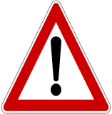 Votre brouillon s’enregistre automatiquement lors de la saisie à condition d’être connecté à internetLe dossier déposé reste en « brouillon » tant que vous n’avez pas déposé le dossierPlusieurs items avec des astérisques rouges doivent obligatoirement être complétés car bloquants pour la suite de la saisieIl faut créer un dossier par poste demandéConnexion pour créer un compte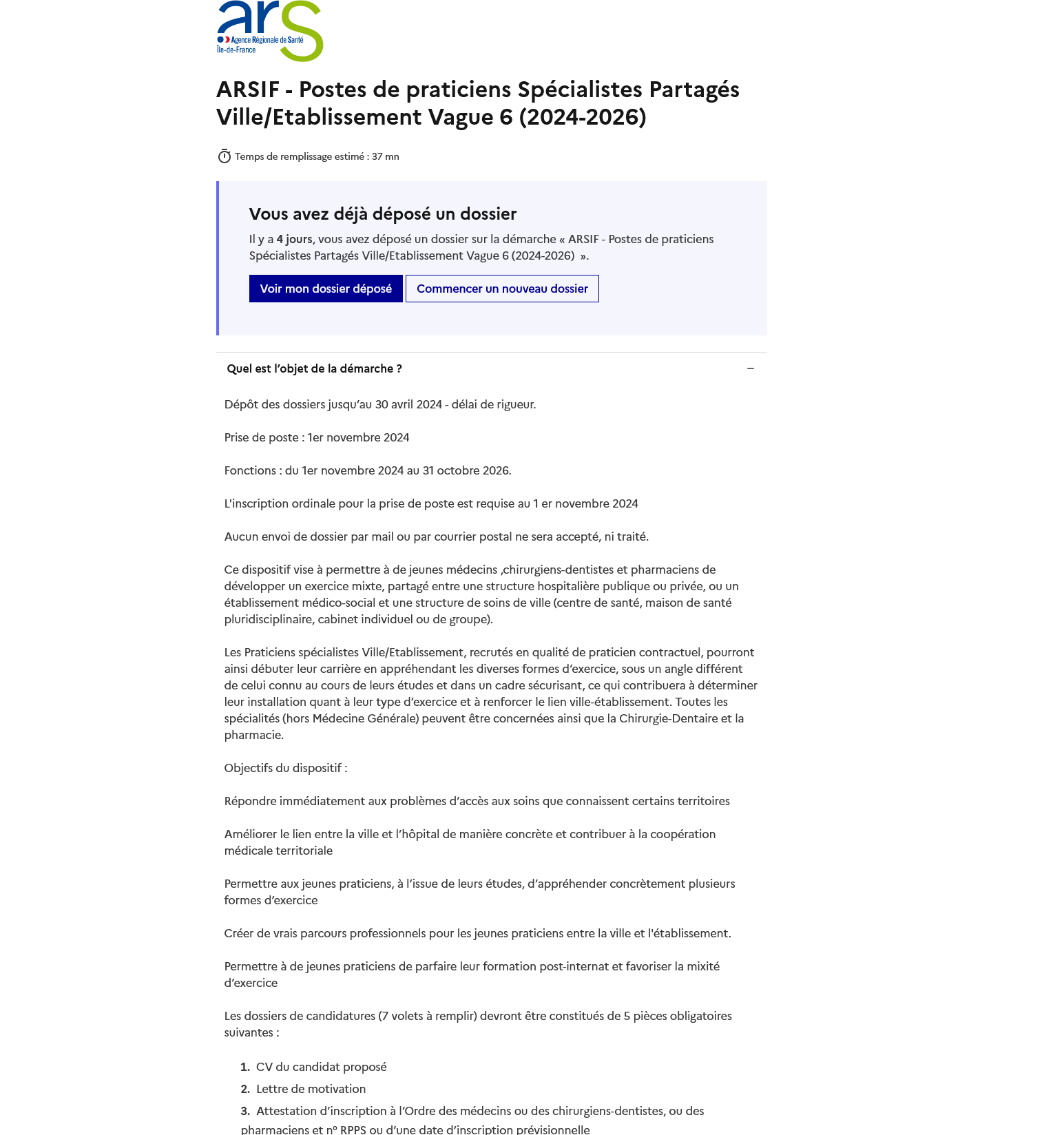 Cliquer sur « créer un compte dématérialisation des démarches sociales »Renseigner un email et un « mot de passe », de préférence sur une adresse accessible à plusieurs personnes au sein du Bureau Affaires Médicales de l’établissement recruteurConfirmez l’adresse email du compte grâce à l’email envoyé à l’adresse enregistrée Attention : il se peut que la confirmation soit dans les spams, merci de vérifierLe compte est créé  Se connecter, saisir identifiant et mot de passe  Vous pouvez commencer à saisir vos dossiers de candidaturesVous pouvez créer plusieurs dossiers sur un seul compte, merci de conserver un seul compte par établissement recruteur et d’ouvrir un dossier par poste (candidat)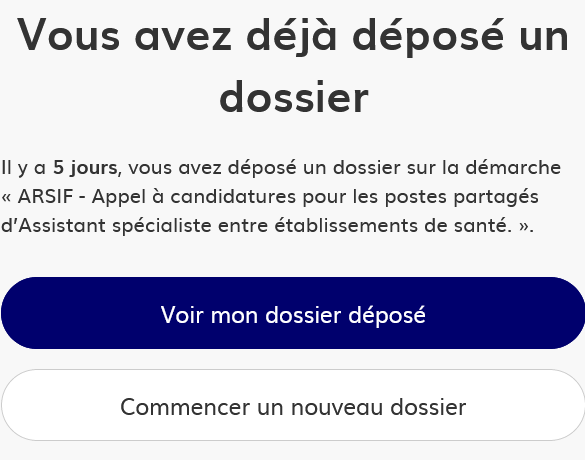 Oubli du mot de passe Cliquer sur « Mot de passe oublié »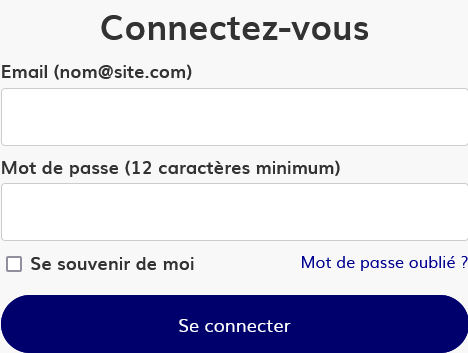 Saisir l’email correspondant à votre identifiant 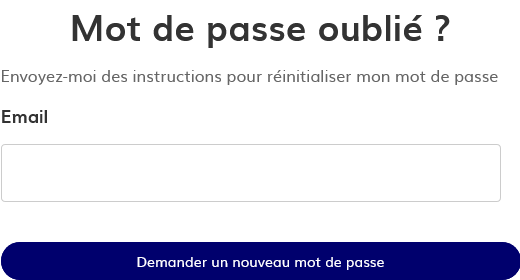 Vous recevez un lien pour changer votre mot de passe Dépôt des candidatures en ligne : 7 volets à remplirEn préambule : indiquer le nom du référent du dossier dans l’établissement recruteur 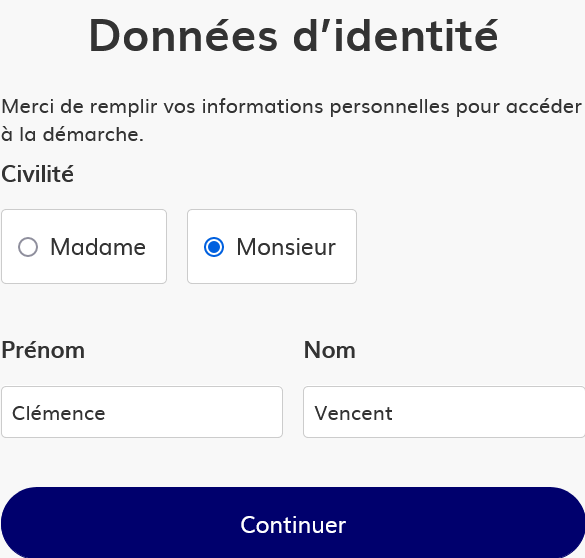 Remplir ensuite les 7 partie du dossierIdentification des partenaires du projet médical partagé Identification des partenaires sur le projet médical partagé et sur le recrutementNature du projet médical partagé Description de la nature et du projet médical partagé entre les partenairesPartie activités hospitalières Description des activités hospitalièresPartie activités de soins de ville Description des activités de soins de villeProposition perspectives de carrière Poste pérenne proposé au candidatFiche candidat proposé pour le poste partagé Candidat proposé pour occuper un poste de Médecin Spécialiste Partagé ville/hôpitalPIECES JUSTICATIVES (à transmettre au format PDF) Dépôt des pièces justificatives requisesLe brouillon s’enregistre automatiquement au fur et à mesure à condition que vous soyez connecté à internet vous pourrez déposer en cliquant sur le bouton « déposer le dossier »Rappel : Les saisies sont enregistrées et peuvent être complétées à tout moment tant que l’appel à candidatures est valide, ou que le dossier n’a pas été passé en instruction (et au plus tard au 30 avril 2024).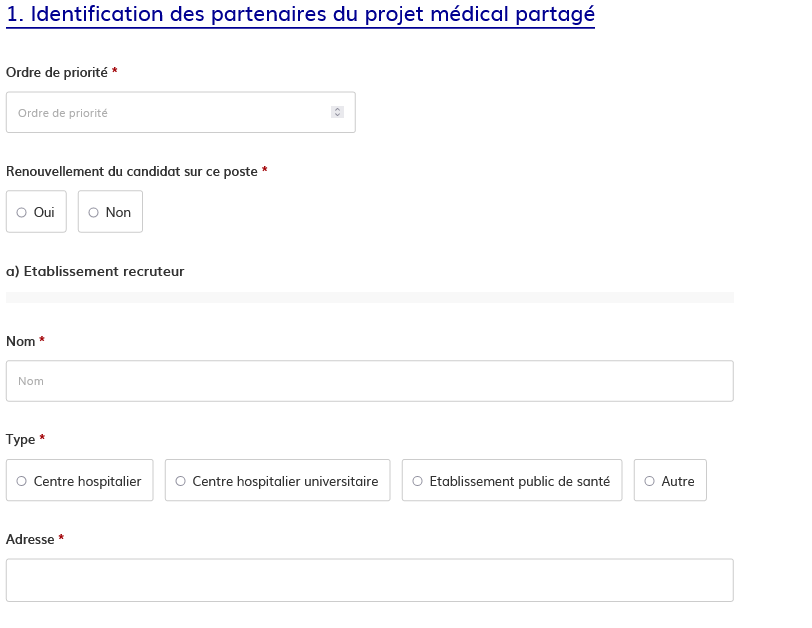 Attention, votre dossier ne pourra être déposé qu’après téléchargement des pièces obligatoire sous format PDF 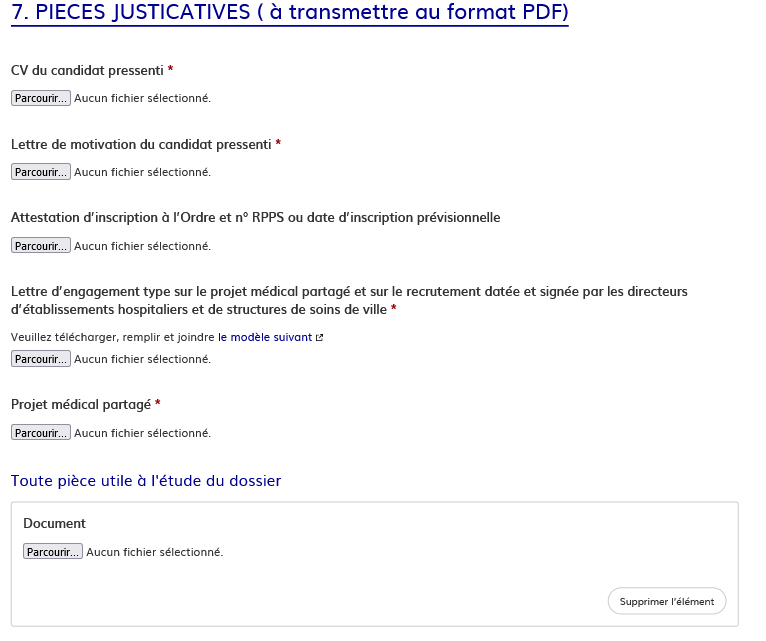 Enregistrement du dossier de candidature completLe dossier de candidature est complet, la saisie est terminée, et toutes les pièces justificatives obligatoires déposées Bouton « déposer le dossier »  Envoi automatique à l’établissement de santé recruteur d’un accusé de réception du dépôt de la candidatureVous pouvez revenir sur le dossier même déposé à tout moment à la condition qu’il n’ait pas été passé en instruction.Si vous souhaitez accéder à un dossier passé en instruction, merci de contacter l’ARS (ars-idf-dos-asp@ars.sante.fr) Attention : il se peut que la confirmation soit dans les spams, merci de vérifierPublication des résultatsSuite aux jury, vous recevrez un email vous informant de l’acceptation ou du refus de la candidature, en cas de refus, le motif sera consultable en ligne en cliquant sur le lien indiqué dans le mail de notification.Merci pour votre lecture et votre attention